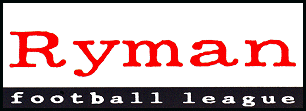 RYMAN FOOTBALL LEAGUE – WEEKLY NEWS AND MATCH BULLETINSeason 2008-2009 No: 11 - : - 20th October 2008ISTHMIAN LEAGUE CUPThe draw for the First Round of the Isthmian League Cup has been made as follows:First RoundGreat Wakering Rovers vs.  United  vs. First Round matches are to be played by Friday, 28th November 2008.The draw for the Second Round will be published on the League Newsline and then later on the League website on Friday, 31st October 2008.The Final of the Isthmian League Cup will be played on Wednesday, 8th April 2009.LA SENZA WOMENS CUPSThe draw for the First and Second Rounds of the La Senza Womens Cup has been made as follows:First Round vs. NorthwoodSecond Round vs. MersthamBillericay Town vs. Leyton vs.  vs. NorthwoodMetropolitan Police  vs. AFC First and Second Round matches to be played by Friday, 28th November 2008.The Final of the La Senza Womens Cup will be played on Wednesday, 22nd April 2009.WEEKEND REVIEWThere were only three fixtures in the Ryman League on Saturday, two in Division One North and one in Division One South, and all ended in away victories. A 5–2 win for Kingstonian at Corinthian–Casuals allowed the Ks to open up a six-point gap at the top of the South Division, leaving their hosts still two off the bottom. In the North section, Ware’s 4 – 0 drubbing a bottom of the table Hillingdon Borough at Breakespear Road North lifted them to sixth in the table, while Waltham Forest moved four points clear of the bottom two with their 2 – 1 victory at Thamesmead Town.An unkind draw for Ryman League Premier Division teams ensured that almost one-third of clubs would be out at the First Qualifying Round stage with seven ties pitting like with like. The home winners were Dartford (2–1 over ), Sutton United (2–0 conquerors of Tooting & Mitcham United) and Hastings United (3–1 victors against Carshalton Athletic). There were away wins for Dover Athletic (2–0 at  ), Hendon (1–0 at ) and Ramsgate (3–2 at Tonbridge Angels). The other tie, between Maidstone United and AFC Hornchurch ended all-square at 1–1.Most of the other seven will at least be in the draw for the next stage (Horsham entertained Sittingbourne on Sunday), with only  exiting, 3–1 at Division One North Concord Rangers. Three teams will have home midweek replays:   against   after a 1–1 draw,  (Middlesex) after they drew 1–1 at Division One North Wingate & Finchley and Heybridge Swifts against Walton Casuals after a goalless encounter. Going straight through were Boreham Wood, 2–0 winners at home to   , Harrow Borough, 2–1 winners at home to  and Wealdstone, 1–0 at home to Croydon Athletic.It was a disappointing time for all of the Division One teams playing against opponents from other leagues. Aveley went down 2–1 at home to  ,   3–2 at home to AFC Sudbury,   2–1 at  ,   6–0 at Soham Town Rangers, Walton & Hersham 2–1 at Uxbridge and   3–4 at home to . The all Ryman League clashes when the way of East Thurrock United, 2–1 at Cheshunt, Northwood, Great Wakering Rovers and Dulwich Hamlet, all 2–0 at Crowborough Athletic,   and Metropolitan Police, respectively, and , 2–0 at home to Merstham. Cray Wanderers will have home advantage in their replay against Tilbury after a 1–1 draw at St ’s Road.In Sunday’s FA Trophy game at , Horsham hit back after conceding two early goals against Sittingbourne to win 4–2.Division One NorthAt Breakspeare Road North, Hillingdon Borough slumped to another home defeat, this 4–0 to Ware, for whom John Frendo scored gave them a half-time lead and added a third 12 minutes from time, two minutes after Daniel Doku had made it 2–0.  In the last five minutes Louis Rea Beadle completed Borough’s misery.  In the other game, two Tony Fraser goals sent   on their way to three points at .  Lewis Wood marked his debut with a goal but it was little more than a consolation.Division One SouthIn the only game, at Tolworth, leaders Kingstonian were given a fright by strugglers Corinthian–Casuals.  The Ks strolled into a two goal lead through Tommy Williams and Bobby Traynor, but the Casuals hit back with strikes from Matt Smith and Joe Nwoko.  But Kingstonian rallied and a double from Carl Wilson-Denis and another from Neil Lampton secured a 5–2 victory.FA TrophyPride of place must go to Concord Rangers and Danny Heale as they overcame  at . Billy Bricknell had given Billericay an early lead, but Heale grabbed a hat-trick in the final half-hour as  won 3–1. There was late drama a number of games. At Mill Field, John Maskell gave Aveley the lead against , but Ian Draycott equalised with 16 minutes to go and Paul Barnes scored in the last three minutes to break the Millers’ hearts. All five goals came in the second half at Longmead Stadium, where Carl Rook gave hosts Tonbridge Angels the lead a minute into the second half, Stefan Ball levelled matters for Ramsgate after 64 minutes and Jay May and Andy Hadden added two more for the visitors after 82 and 87 minutes. But an own goal from Danny Twyman set up a dramatic final few minutes, though Ramsgate held on. And at  , a last-minute goal from Dartford’s Ryan Hayes gave them victory at home to . Adam Flanagan had opened the scoring for the Darts after 14 minutes, but it was cancelled out by Mark Taylor seven minutes later. Meanwhile, Wingate & Finchley scored after 11 minutes against  (Middlesex) at the Abrahams Stadium, Wayne Grant the man on target. But in the last couple of minutes, Byron Harrison saved the Ash-Trees’ blushes with an equaliser.AFC Sudbury striker Kevin Hawes scored twice in the last 12 minutes to give his team victory at . James Rowe had given Sudbury the lead after ten minutes, but Danny Glozier grabbed a quick-fire double for the home team and that was the way it stayed until Hawes’ late heroics. There was also a 90th minute goal at  , where Boreham Wood won 2–0 against . But Lee Allinson’s penalty came almost exactly 45 minutes after Elliot Buchanan had opened the scoring.Both Dover Athletic and Sutton United scored the second goals in their 2–0 victories in the last three minutes, but at Wheatsheaf Park Frannie Collin had given Dover an early lead against Staines Town before Gehral Hughes’ insurance tally, while at Gander Green Lane, Billy Dunn netted Sutton’s first against Tooting & Mitcham United midway through the second half before Matt Hahn made the game safe.The earliest goal of the day came at Crowborough Athletic, where the hosts fell to a pair of goals from Northwood’s Rob Ursell, the first in the opening minute, the second 11 minutes from time. At  ,  fell to a goal after 191 seconds from Hendon’s Harry Hunt and it proved to be enough for the Greens to advance. Two goals in a minute, just before the half-hour mark, were enough for Harrow Borough to see off  2–1 at Earlsmead. Lee Hall, with a penalty, and Robin Shroot gave Borough the cushion and although Tom Binks pulled a goal back, it was not enough. It was a similar story at , though it was the Ambers who trailed to two early goals, from East Thurrock United’s Martin Tuohy and Kurt Smith, before a late consolation came from Reece Prestedge. bowed out of the competition narrow losers in a seven-goal thriller. The Oystermen led 3–2 after 33 minutes, with Mark Munday and Dan Wisker equalising after goals from Tony Thorpe and Wisker getting his second. But in the second half, Dean Cracknell with a penalty and Richard Pearson booked Brackley’s passage.  had few problems in defeating Merstham 2–0 with a goal in each half, courtesy of a Scott Kirkwook penalty and the other from Ben Andrews. Both Dulwich Hamlet and Great Wakering Rovers scored twice in the second half to secure 2–0 away victories. Scott Simpson and Charlie Taylor were Hamlet’s marksmen at Metropolitan Police, while it was Neil Richmond and Ty Benjamin on target for Rovers at . Wealdstone went through against Croydon Athletic at Grosvenor Vale, Chris O’Leary getting the only goal just before half-time.  saw off the challenge from visiting Carshalton Athletic 3–1, with Scott Ramsay scoring twice after Frankie Sawyer had opened the scoring. Junior Kadi pulled a goal back to make it 2–1, but that was as close as the Robins got. Both  and Walton & Hersham equalized away from home, but eventually went out 2–1. James Field netted for Fleet after 40 minutes, but  were leading through a Kye Holly goal, and the same player added a second before the interval. At Uxbridge, Dave Warner gave the hosts the lead before half-time, before Scott Hassell restored parity on the hour mark. But Johnny Dyer was Uxbridge’s match-winner with a just under 20 minutes to go. And it was a miserable day for Witham Town, who went out 6–0 at Soham Town Rangers, Paul Jones, two, Scott Carter, also two, Stuart Williams and Andy Furnell scoring. The other four matches ended in draws, three of them 1–1, and the other – between Walton Casuals and Heybridge Swifts – goalless. In the three scoring draws, the away team took the lead, Chris Moore for , Dean Green for AFC Hornchurch and Scott Kinch for Cray Wanderers, respectively. But equalisers came from ’s Neil Sharp, Maidstone United’s James Pinnock and Tilbury’s Chris Stowe to set up replays.Ryman Youth LeagueA quiet week for the Ryman Youth League with just two matches in each Division played, as  and school games took over.  And every match resulted in an away victory.On Tuesday evening  beat Carshalton Athletic 3-0, with goals from William Marlowe (2) and James King, taking the Middlesex club up to second place in the North West Division, just one point behind long time leaders AFC Wimbledon.  The following night  &  notched up their second win of the season, beating Corinthian-Casuals 3-2.The two South East Division games were played on Thursday evening, with victories for Lewes 5-0 at Horsham and Tonbridge Angels 2-1 at .  Sam Schaaf and Jamie Crellin scored two apiece for Lewes in front of a good crowd of 81 at Horsham to move their team back into second place.  For the Angels, it was their first League win of the season.This week there are five League matches scheduled, with six Clubs playing in the Third Round Qualifying of the FA Youth Cup.  There is one all Ryman Youth league clash which will see either  or Kingstonian reach the First Round Proper of the Competition, and a tie against Football League club Wycombe Wanderers.On Sunday, Horsham had a fright against Sittingbourne as the Brickies scored twice in a minute midway through the first half, courtesy Tom Bradbrook and Richard Brady. But the Hornets hit back with Alex Haddow and Jean-Michel Sigere levelling things before half-time. Lee Farrell gave Horsham the lead with 15 minutes to go and Tony Nwachukwu sealed the 4–2 victory in the final minute.ISTHMIAN YOUTH CUPThe draw for the First and Second Rounds of the Isthmian Youth Cup have been made as follows:First Round vs. SittingbourneHorsham vs. LeatherheadTooting & Mitcham United vs. Dulwich HamletAFC  vs. WhyteleafeCroydon Athletic vs.  & Carshalton Athletic vs. Second RoundBoreham Wood vs. Wingate & FinchleyLeyton vs.  AbbeyNorthwood vs. WealdstoneBillericay Town vs. Tilbury vs. RedbridgeTonbridge Angels vs. Folkestone InvictaMaidstone United vs.  or Sittingbourne vs. RamsgateWoking vs. AFC  (Middx) vs. Walton & HershamTooting & Mitcham United or Dulwich Hamlet vs. Carshalton Athletic or Corinthian-Casuals vs. Kingstonian vs. Croydon Athletic or  & First Round matches are to be played by Friday, 21st November 2008. Second Round matches by Friday, 19th December 2008.The Final of the Isthmian Youth Cup will be played on May Bank Holiday Monday, 4th May 2009.ISTHMIAN VETERANS CUPSThe draw for the First and Second Rounds of the Isthmian Veterans Cup has been made as follows:First RoundMolesey vs. WhyteleafeTonbridge Angels vs. BromleyRedbridge vs. Great Wakering RoversSecond RoundAFC Hornchurch vs. Redbridge or Great Wakering RoversNorthwood vs. Metropolitan PoliceTonbridge Angels or Bromley vs. Molesey or Whyteleafe  vs.  UnitedFirst and Second Round matches to be played by Friday, 28th November 2008.The Final of the Isthmian Veterans Cup will be played on Wednesday, 25th March 2009.FA CUP – FIRST ROUND PROPER DRAWThe draw for the First Round Proper of the FA Cup will be televised LIVE on ITV at approx 1.00 p.m.  The details of the draw for matches involving Ryman Football League clubs will be published on the League website as soon as possible.Matches are to be played on Saturday, 1st November 2007.TICKETMASTER NOW AVAILABLE AT WWW.BUY.AT/ISTHMIANTicketmaster is one of the premier ticketing sites for sports, concerts and events throughout the  and now they’re working with Isthmian Football League.Ticketmaster offer tickets for large-scale events such as Premiership Football, Rugby Union, NBA, Rugby World Cup and Broadway shows to smaller concerts and events in your area. They’ve launched in www.buy.at/isthmian with a great mid-term offer – kids go free* to The 39 Steps.The 39 Steps was winner of best new comedy at the Olivier Awards 2007.  Kids can go free* to see this hilarious hit comedy during half term (shows between October 13th and November 8th).Book your tickets now – see the link of the homer page of the League’s website.TECHNICAL AREAClubs are reminded of League Rule 8.22.2 and 8.22.5, in that:8.22.2  Only one person at a time has the authority to convey tactical instructions to the players during the match. This person shall be the team manager or the team coach. He is allowed to move to the edge of the technical area to issue instructions to his team but then must return to his position on the bench immediately after giving these instructions.8.22.5  With the exception of the team manager, the team coach and any substitutes who are warming up or warming down, all other personnel are to remain seated on the trainers bench. The team manager or team coach is allowed to move to the edge of the technical area to issue instructions to his team, but must then return to the trainers bench.Neale Barry, The FA’s Head of Senior Refereeing, will be reminding match officials of their responsibility to report to the League any breach of this Rule.  Team Management should be fully aware of this rule now. LIVE SCORESThe live scores of Ryman Football League matches can be viewed during games through non-league vidiprinter at the following link:http://www.nonleaguefootballlive.com/vidiprinter
 Monday, 13th October, 2008Division One SouthKingstonian	1 - 1	Metropolitan Police	336T. Williams 19	Carley 69Walton Casuals	1 - 3	Corinthian-Casuals	72Stack 81	Hunt 38, Jelly 45, Nwoko 71Tuesday, 14th October, 2008Premier DivisionAFC Hornchurch	3 - 0	Tonbridge Angels	282Styles 6, Janney 50, Lee 73Boreham Wood	3 - 1	Ashford Town (Middx)	96Mason 54, 59, Buchanan 74	Logie 76 United	5 - 2	Billericay Town	348Sawyer 27, 42, 49, 60, 77	 35,  71Ramsgate	1 - 2	Carshalton Athletic	186May 85	Carpenter 5, 52Sutton United	1 - 1	Heybridge Swifts	377	Cousins 53Wealdstone	2 - 3	Canvey Island	303James 5, 30	Curran 27, 44, Lee 90Division One North	1 - 2	Aveley	127Smith 43	Carlos 84, 90	2 - 2	Redbridge	206Tickner 79, Bastian 90	Agdomar 47, Ershine 54Great Wakering Rovers	4 - 0	East  United	155 19, 64  52,Trinckle 78Leyton	4 - 0	Hillingdon Borough 	41Valenti 8, 14, Thomas 38,Jones 77  	2 - 2	  Abbey	60Winston 44, Adejokun 59	 30, Sontag 75Northwood	1 - 1		136Sonner 34	 3Tilbury	1 - 1	Maldon Town	88Keith Pen 47	Roles 78Ware	1 - 3		165Frendo 67	Sweeney 18, 71, 89Wingate & Finchley	2 - 1	 Forest	40Ellis 31, D. Williams 57	Ievoli 27Division One South	0 - 1	Sittingbourne	479	Bradbrooke 42	2 - 1	Cray Wanderers	152Gregory 24, Beck 52	Whitnell 68	5 - 1	Leatherhead	170McClurg 11, E.  Smith 16,	Bolt 46Smart 18, Field 60, 72Folkestone Invicta	2 - 2	Croydon Athletic	183Dryden 37,  76	Adams 12, Waldren 50	0 - 0	Dulwich Hamlet	108	3 - 2	Whyteleafe	125Corey 8, Gess 30, Tanner 85	McKenzie 9, Own goal 21	2 - 1	Walton & Hersham	186 53, 65	Cramp 25FA Cup – Third Round Qualifying ReplaysAFC Wimbledon	2 - 0	 Athletic	1,939Finn 45, Kedwell 62Chipstead	3 - 0	Atherstone Town	222Oakins 29 (pen), 56, 67Crowborough Athletic	0 - 2	 Town	323	Adeyinka 72, Green 90Wednesday, 15th October, 2008Premier DivisionHendon	7 - 0	Harrow Borough	130Hunt 19, Haule 25,O’Leary 51, Burgess 67,Garner 72, Mapes 75, Hunt 80Horsham	3 - 1	 United	233Archibald 13, Knee 33,	Selley Pen 35Farrell 68Division One NorthIlford	1 - 0	Witham Town	62Hewtin 43 	0 - 5	 Rangers	69Heale 6, Collins 14, 36,Skelton 47, Heale 75Division One South	2 - 3	Merstham	151Baitup 3, Salvidge 12	Mill 20, Smith 45, Gunner 66Saturday, 18th October, 2008Division One North      Hillingdon Borough	0 - 4	Ware	64	Frendo 28, 78, Doku 76,	Beadle 85	 	1 - 2	 Forest	57	Fraser 20, 44Division One SouthCorinthian Casuals	2 - 5	Kingstonian	282Smith 47, Mwoko 54	Williams 12, Traynor 46,	Wilson-Denis 75, 81, Lampton 90FA Trophy – First Round QualifyingAveley	1 - 2	Hitchin Town	108Maskell 38	Sealey 74, P. Barnes 87Boreham Wood	2 - 0	Burgess Hill Town	89Buchanan 45, Allinson 90 (pen) 	2 - 3	AFC 	223Golzier 15, 20 (pen)	Rowe 10, Hawes 78, 90	1 - 1	Canvey Island	312Sharp 70	 57Cheshunt	1 - 2	 United	125Prestebge 87	Tuohy 5, Smith 17	2 - 1	Fleet Town	316Holly 35, 42	Field 40 Rangers	3 - 1	Billericay Town	291Heale 61, 63, 90	Bricknell 2Crowborough Athletic	0 - 2	Northwood	87	Ursell 1, 79Dartford	2 - 1	 Town	851Flanagan 14, Hayes 89	Taylor 21	0 - 2	Great Wakering Rovers	208	 49, Benjamin 53Harrow Borough	2 - 1	 Town	101Hall 29, Shroot 30	Binks 82 United	3 - 1	Carshalton Athletic	320Sawyer 34, Ramsey 40, 88	Kadi 49 United	1 - 1	AFC Hornchurch	384Pinnock 58	Green 37	0 - 1	Hendon	362	Hunt 3Metropolitan Police	0 - 2	Dulwich Hamlet	111	Simpson 57, Taylor 65 Rangers	6 - 0	Witham Town	127Jones 5, 54 (pen), Carter 34, 86,Williams 38, Furnell 84 	0 - 2	 Athletic	320	Collin 6, Hughes 87Sutton United	2 - 0	Tooting & Mitcham United	511Dunn 66, Hahn 87Tilbury	1 - 1	Cray Wanderers	67Stowe 69	Kinch 32Tonbridge Angels	2 - 3	Ramsgate	372Rook 48, Twyman 89 (og)	Ball 64, May 82, Hadden 87Uxbridge	2 - 1	Walton & Hersham	129D. Warner 32, Dyer 71	Hassell 60Walton Casuals	0 - 0	Heybridge Swifts	83Wealdstone	1 - 0	Croydon Athletic	195O’Leary 44 	3 - 4		170Munday 19, Whisker 24, 33	Thirpe 13, 22, Cracknell 56 (pen),	Pearson 65Wingate & Finchley	1 - 1	Ashford Town (Middx)	80Grant 11	 89	2 - 0	Merstham	318 39 (pen), Andrews 61Sunday, 19th October, 2008FA Trophy – First Round QualifyingHorsham	4 - 2	Sittingbourne	199Haddow 31, Sigere 45,	Bradbrook 23, Brady 24Farrell 76, Nwachukwu 90Tuesday, 21st October, 2008Division One SouthMerstham vs. Whyteleafe vs. Croydon AthleticFA Trophy – First Round Qualifying ReplaysAFC Hornchurch vs.  United (Middx) vs. Wingate & Finchley  vs. Cray Wanderers vs. TilburyHeybridge Swifts vs. Walton Casuals (kick-off 7.30 p.m.)Hampshire Senior Cup – Second Round  vs.  Senior Cup – Second RoundRingmer vs. Horsham (kick-off 7.15 p.m.)Saturday, 25th October, 2008Premier DivisionBillericay Town vs. Ramsgate  vs.  AthleticCarshalton Athletic vs. Heybridge Swifts vs.  United vs. WealdstoneTonbridge Angels vs. Boreham WoodTooting & Mitcham United vs. Division One North vs. Hillingdon Borough  vs. Great Wakering Rovers vs. Ilford vs. Leyton vs. RedbridgeNorthwood vs.  United   vs.  Rangers  vs. Tilbury vs. AveleyWare vs. Wingate & Finchley vs.  AbbeyDivision One South vs. Croydon Athletic vs. Sittingbourne vs. WhyteleafeFolkestone Invicta vs. Corinthian-Casuals vs. LeatherheadKingstonian vs. MersthamWalton & Hersham vs. Dulwich HamletWalton Casuals vs. Metropolitan Police vs. Crowborough Athletic vs. Cray WanderersFA Cup – Fourth Round Qualifying  (Middx) vs.  Green Rovers Aylesbury United vs. Sutton United    vs.  Maidstone United vs. AFC   Borough vs. Horsham Torquay United vs. Chipstead  vs. AFC Hornchurch  Senior Cup – Third RoundBromley vs. HendonMonday, 27th October, 2008Division One NorthAveley vs. Great Wakering RoversDivision One SouthSittingbourne vs. ChipsteadTuesday, 28th October, 2008Premier Division (Middx) vs. Tonbridge AngelsBoreham Wood vs. Sutton UnitedCarshalton Athletic vs. Heybridge Swifts vs. AFC Hornchurch United vs. RamsgateHendon vs. Horsham vs.  UnitedTooting & Mitcham United vs.  BoroughWealdstone vs. Division One North vs. Wingate & Finchley Rangers vs. WareEast Thurrock United vs.  vs. LeytonRedbridge vs. Northwood Abbey vs. Ilford  vs. Division One SouthCorinthian-Casuals vs. KingstonianCray Wanderers vs. Folkestone InvictaCrowborough Athletic vs. Croydon Athletic vs. Dulwich Hamlet vs. Leatherhead vs. Walton CasualsMerstham vs. Metropolitan Police vs. Walton & Hersham vs. Whyteleafe vs.  Senior Cup – Third Round  vs.  vs. Billericay TownSaturday, 1st November, 2008Premier DivisionBillericay Town vs. Division One North vs. AveleyLeyton vs.   vs.  AbbeyRedbridge vs. IlfordTilbury vs. Wingate & Finchley  vs. Ware vs.   vs. Division One SouthCorinthian-Casuals vs. Crowborough Athletic vs. Croydon Athletic vs. Leatherhead vs. Folkestone Invicta  vs. Kingstonian vs. ChipsteadMerstham vs. Sittingbourne vs. Walton CasualsWalton & Hersham vs. Metropolitan PoliceWhyteleafe vs. Cray WanderersFA Trophy – Second Round QualifyingBoreham Wood vs. Uxbridge Rangers vs. Dartford vs.  Athletic vs.   or Dulwich Hamlet vs. Bury TownEast Thurrock United vs. Great Wakering Rovers vs. AFC Harrow Borough vs.  UnitedHendon vs. Sutton UnitedHitchin Town vs. RamsgateHorsham vs. Tilbury or Cray WanderersNorthwood vs. Swindon Supermarine vs.  United or AFC HornchurchWalton Casuals or Heybridge Swifts vs. Wealdstone vs. Wingate & Finchley or   (Middx) vs. Monday, 3rd November, 2008Division One SouthKingstonian vs. Tuesday, 4th November, 2008Premier Division Athletic vs. Division One North  vs. Division One SouthChipstead vs. Cray WanderersDulwich Hamlet vs. Whyteleafe vs. Folkestone Invicta Senior Cup – Third Round Rangers vs.  UnitedGreat Wakering Rovers vs. AFC HornchurchKent Senior Cup – First RoundBromley vs. Saturday, 8th November, 2008Premier DivisionAFC Hornchurch vs. Boreham WoodBillericay Town vs.   vs.  UnitedHarrow Borough vs. Heybridge Swifts vs. WealdstoneHorsham vs.  United vs. Tooting & Mitcham UnitedRamsgate vs. Hendon  vs.  AthleticSutton United vs.  (Middx)Tonbridge Angels vs. Carshalton AthleticDivision One NorthAveley vs.  vs. WareCheshunt vs.  RangersEast Thurrock United vs. Great Wakering Rovers vs. Ilford vs. Northwood vs. Tilbury   vs.  vs. Hillingdon Borough Abbey vs. LeytonWingate & Finchley vs. RedbridgeDivision One South vs. Walton & Hersham vs. SittingbourneChipstead vs. Corinthian-CasualsCray Wanderers vs. Dulwich Hamlet vs. Croydon AthleticFolkestone Invicta vs. Crowborough Athletic vs. WhyteleafeLeatherhead vs. MersthamMetropolitan Police vs. Walton Casuals vs.  vs. KingstonianFA Cup – First Round ProperLEAGUE TABLES	As at Saturday, 18th October 2008PREMIER DIVISION	P	W	D	L	F	A	Pts	GDDover Athletic	11	10	0	1	23	7	30	+16 Carshalton Athletic	13	8	2	3	22	17	26	+5 Tooting & Mitcham United	13	8	1	4	25	18	25	+7 Staines Town	11	7	3	1	19	9	24	+10 Canvey Island	13	6	4	3	28	19	22	+9 Ashford Town (Middx)	12	7	0	5	21	12	21	+9 Boreham Wood	12	6	3	3	19	14	21	+5 Maidstone United	12	6	2	4	17	12	20	+5 Tonbridge Angels	12	6	2	4	18	15	20	+3 Harlow Town	11	5	2	4	16	11	17	+5 AFC Hornchurch	12	5	2	5	12	13	17	-1 Horsham	12	5	1	6	21	25	16	-4 Sutton United	12	4	4	4	12	16	16	-4 Billericay Town	12	4	3	5	15	21	15	-6 Hastings United	13	5	0	8	15	21	15	-6 Dartford	12	4	2	6	15	18	14	-3 Margate	12	3	3	6	11	18	12	-7 Ramsgate	14	2	5	7	17	27	11	-10 Wealdstone	13	2	4	7	17	20	10	-3 Hendon	12	2	2	8	16	20	8	-4 Heybridge Swifts	12	1	5	6	9	15	8	-6 Harrow Borough	12	1	4	7	8	28	7	-20 DIVISION ONE NORTH	P	W	D	L	F	A	Pts	GDBrentwood Town	12	9	3	0	25	7	30	+18 Waltham Abbey	12	8	3	1	28	11	27	+17 Aveley	12	7	5	0	20	6	26	+14 Concord Rangers	12	7	2	3	25	12	23	+13 Leyton	12	7	1	4	27	16	22	+11 Ware	11	7	1	3	26	15	22	+11 East Thurrock United	10	7	1	2	24	16	22	+8 Wingate & Finchley	11	6	3	2	22	12	21	+10 Redbridge	12	5	5	2	23	13	20	+10 Maldon Town	12	5	3	4	19	17	18	+2 Northwood	12	5	3	4	15	13	18	+2 Tilbury	13	5	2	6	22	18	17	+4 Cheshunt	11	5	1	5	16	17	16	-1 Enfield Town	11	4	2	5	23	25	14	-2 Great Wakering Rovers	12	3	4	5	14	21	13	-7 Potters Bar Town	12	2	5	5	15	16	11	-1 Thamesmead Town	12	3	2	7	15	25	11	-10 Chatham Town	12	3	1	8	15	22	10	-7 Ilford	12	3	1	8	7	21	10	-14 Waltham Forest	14	2	2	10	11	33	8	-22 Witham Town	12	1	1	10	14	42	4	-28 Hillingdon Borough	13	1	1	11	7	35	4	-28 DIVISION ONE SOUTH	P	W	D	L	F	A	Pts	GDKingstonian	11	8	3	0	30	11	27	+19 Cray Wanderers	11	6	3	2	22	16	21	+6 Folkestone Invicta	11	6	3	2	17	11	21	+6 Merstham	10	6	1	3	15	13	19	+2 Sittingbourne	11	6	1	4	19	20	19	-1 Metropolitan Police	12	4	6	2	20	13	18	+7 Walton & Hersham	11	5	2	4	16	15	17	+1 Ashford Town	12	4	4	4	21	15	16	+6 Dulwich Hamlet	10	4	3	3	14	11	15	+3 Leatherhead	12	4	3	5	18	26	15	-8 Godalming Town	10	4	2	4	19	13	14	+6 Burgess Hill Town	10	4	2	4	14	10	14	+4 Fleet Town	9	3	4	2	20	17	13	+3 Eastbourne Town	11	4	1	6	23	23	13	+0 Worthing	9	3	3	3	11	14	12	-3 Walton Casuals	11	3	3	5	12	18	12	-6 Whyteleafe	9	3	1	5	15	17	10	-2 Chipstead	9	2	4	3	16	21	10	-5 Whitstable Town	12	3	1	8	11	28	10	-17 Corinthian-Casuals	12	2	3	7	19	30	9	-11 Croydon Athletic	10	2	2	6	18	23	8	-5 Crowborough Athletic	9	1	3	5	15	20	6	-5 PLAYER MOVEMENTSPlayers Registered to date:	2,763New Players Registered the week:	43Player	From	To	DateCollins, David	 	 Rangers	12th October 2008Djoumbe, Amine	Sutton United	Dulwich Hamlet	17th October 2008Duku, Francis	Tooting & Mitcham Utd	Croydon Athletic	17th October 2008Edwards, Gary M.	Northwood	Hillingdon Borough	14th October 2008Grant, Herbingi	 		17th October 2008Hickman, Tom			18th October 2008(Short term loan)McDonald, Cody D.J.	 		17th October 2008Omogbehin, Femi		Dulwich Hamlet	17th October 2008Stephens, Kevin A.		Boreham Wood	13th October 2008Tague, Harrison	 		17th October 2008Thomas, Chris	Ilford	Aveley	14th October 2008Williams, Dwain	Northwood	Walton Casuals	13th October 2008FIXTURE CHANGES TABLEPremier DivisionDivision One NorthDivision One SouthTuesday, 14th October 2008 DivisionCarshalton Athletic	0 - 3	 Town	51	Marlowe 26, 32, King 62Wednesday, 15th October 2008 DivisionCorinthian-Casuals	2 - 3	 &  Borough	45MacKenzie 27, Sabugueiro 90	Wakeman 14, Waller 17,	Camis 65Thursday, 16th October 2008South East DivisionHorsham	0 - 5	Lewes	81	Schaaf 23, 25,  43,	Crellin 52, 65	1 - 2	Tonbridge Angels	24Reeder 60	Harland 15, Knight 75Monday, 20th October 2008South East Division vs. HorshamFA Youth Cup – Third Round Qualifying vs. KingstonianWednesday, 22nd October 2008 DivisionCorinthian-Casuals vs. AFC  vs. Tooting & Mitcham United &  Borough vs. Walton & HershamSouth East DivisionWhyteleafe vs. Horsham YMCAFA Youth Cup – Third Round QualifyingEbbsfleet United vs. Lewes vs. Sutton UnitedThursday, 23rd October 2008FA Youth Cup – Third Round QualifyingCroydon Athletic vs. Maidstone United vs.  AthleticMonday, 27th October 2008 Division &  vs. South East DivisionLewes vs. Tonbridge Angels vs. Horsham YMCAWorthing vs.  UnitedWednesday, 29th October 2008 DivisionCarshalton Athletic vs. KingstonianCorinthian-Casuals vs. Tooting & Mitcham United vs. Walton & Hersham vs. AFC South East DivisionCroydon Athletic vs. HorshamWhyteleafe vs. Week beginning Monday, 3rd November 2008FA Youth Cup – First Round ProperBrighton & Hove Albion vs. Maidstone United or  Athletic or Kingstonian vs. Wycombe WanderersEbbsfleet United or Lewes vs. Walsham le Willows or HistonHayes & Yeading United or   (Middx) vs. Croydon Athletic or Woking or Sutton United vs. YOUTH LEAGUE TABLES	As at Saturday, 18th October 2008NORTH WEST DIVISION	P	W	D	L	F	A	Pts	GDAFC Wimbledon	6	5	1	0	18	5	16	+13 Staines Town	6	5	0	1	16	3	15	+13 Woking	6	3	1	2	14	8	10	+6 Carshalton Athletic	6	2	2	2	9	13	8	-4 Tooting & Mitcham United	5	2	1	2	14	11	7	+3 Hampton & Richmond Borough	5	2	1	2	10	9	7	+1 Kingstonian	3	2	0	1	6	5	6	+1 Walton & Hersham	5	1	1	3	5	12	4	-7 Corinthian-Casuals	7	1	0	6	9	20	3	-11 Godalming Town	5	0	1	4	2	17	1	-15 SOUTH EAST DIVISION	P	W	D	L	F	A	Pts	GDEastbourne Town	6	4	1	1	29	10	13	+19 Lewes	6	4	1	1	20	6	13	+14 Maidstone United	5	4	1	0	14	4	13	+10 Croydon Athletic	6	2	2	2	12	9	8	+3 Burgess Hill Town	4	2	1	1	11	8	7	+3 Worthing	5	2	1	2	10	8	7	+2 Horsham	6	2	0	4	9	18	6	-9 Tonbridge Angels	4	1	1	2	4	7	4	-3 Horsham YMCA	6	1	0	5	7	37	3	-30 Whyteleafe	4	0	0	4	4	13	0	-9 NOTICEBOARDDAVE COOKDave Cook is unavailable until Monday, 27th October 2008.CLUB GOSSIPBOREHAM WOOD FCBoreham Wood's Under 18 side continue their fine start to the season and on Wednesday this week face Maldon Town at home in the 3rd and final qualifying round of the FA Youth Cup.  This year's team are looking to emulate last season's success when they reached the 2nd round proper, before going out to .Wood's youngsters began their cup run with a 6 nil away win at Cheshunt, following that up with a dramatic 3-2 win in the last minute of extra time against .  In the last round a trip to Colney Heath resulted in a 2-0 win, leaving them one win away from a place in the first round proper.  Further spice to the tie was added when the draw was made for the first round proper and the winners were given a plumb home game against Leyton Orient.LEATHERHEAD FCLeatherhead Football Club have announce that they have appointed Bob Langford as first team manager.Bob, most recently, has been assistant manager at Croydon Athletic and spent a short period as part of Ian Hazel’s management team during the interim period of the changeover between Dave Harlow and Hazel.Chairman, Tim Edwards commented, “Although we had some 21 applications to fill the management role, we all felt that Bob was the person to steady the ship and enable us to give some consistency to the side.  Bob will be working with the existing management team – he and Mickey Stephens have formed a successful partnership in the past and he has also worked with John Steerwood.“We are delighted that Bob has agreed to join us and ask all of our supporters to get behind him and the team as we re-start our league campaign on Saturday at Godalming.”CROYDON ATHLETIC FCFollowing Bob Langford's departure earlier this week, Croydon Athletic have announced the arrival of former Crystal Palace favourite Dave Swindlehurst, who joins the management team in time for Saturday's Trophy game against Wealdstone.Dave Garland has now reshuffled his management team and Peter Booth will now take the position of Assistant Manager, with Swindlehurst taking the role of First Team Coach.In addition to Swindles' extensive league football experience as a player, netting over 40 goals for the Eagles in the seventies, he has managerial experience in the Ryman League, being Manager at Whyteleafe last season and prior to that Assistant Manager at Carshalton Athletic and .  In addition he was Reserve Team Manager at Crystal Palace FC before moving to non-league football. Croydon Athletic have also announced that striker Sean Rivers has signed for the Rams from neighbours Whyteleafe FC.  Rivers is no stranger to a lot of the players at Croydon Athletic, having come through the youth ranks at Sutton United with five of our regular first team players, and in addition Dave Garland obviously knows him well from his time at Whyteleafe last season.  Sean has also played at Carshalton Athletic. He is a prolific goalscorer, well known for getting stuck in and poaching goals from within the 18 yard box.Francis Duku also put pen to paper for the Rams, following his appearance in the friendly against Tonbridge Angels last week.  Duku is a very experienced central defender, having played for a number of teams including Ebbsfleet, Fisher, , Dulwich and joins us from Bromley FC.  He previously came through the youth ranks at Reading FC.  Known to be strong and powerful at the back, Duku is a welcome addition to our squad. UNITED FCHastings United’s Frankie Sawyer emulated a feat last achieved by Graham Sawyer in the 1965/66 season, by scoring five goals in a senior game for the Club, as United finally gave their home supporters something to cheer at the seventh time of asking, with a thumping victory over  at the Pilot Field on Tuesday evening.  Unlike his namesake, who hit five in a 6-2 win at home to Gloucester City forty-two seasons ago, Frankie had United's half of the scoresheet to himself, grabbing all five of the U's goals, with the Essex side managing two of their own, both teams having an effort ruled out, and Antonio Gonnella also seeing a shot fumbled and clawed off the line by a shellshocked keeper, in a wonderfully entertaining encounter. UNITED FCMaidstone United's bid to The FA for funding for a new ground in the town has been unsuccessful.  The Ryman League Premier Division club had submitted a bid for £1.2m funding from the Football Foundation to help develop a community ground with an artificial pitch which could be used by youth teams as well as the club’s first team, on a site on .However after being summoned to a meeting at Soho Square this week, Stones chairman Paul Bowden-Brown was advised to pursue a different route in his bid to bring the Stones home.  He said: “It has been recommended that the club applies firstly for a stadium improvement grant of up to £150,000 so that work can start on-site as soon as possible to provide a redesigned standard stadium that meets the league requirements.”He added: “We will work closely with the FA, the Football Foundation, KCC and Maidstone Borough Council to identify a piece of land in  for our youth and local community football. It is vital we achieve this.  We will also be seriously looking for like-minded partners across the voluntary, private and public sectors to assist the club in building this long-awaited facility and to help bring the team back to their rightful home in .”SUTTON UNITED FCSutton United Football Club teenager Charlie Ottaway has become the latest product of the Club’s successful colts and youth system at The Lane to sign a contract with the club.  The youth team centre half has made a good start to the season and this move again shows the club's commitment to developing from within, as well as attracting leading players from elsewhere.TOOTING & MITCHAM UNITED FCTooting & Mitcham boss Billy Smith has hailed teenager Michael Antonio as the best talent he has worked with during his time in football. The 18-year-old flyer’s days at Imperial Fields may be numbered, after Steve Coppell snapped up Antonio for a week’s trial at Championship side Reading.  And Smith, who counts Ian Wright, Andy Gray and Alan Pardew amongst his previous charges, insisted Antonio was the best of the bunch.Smith said: “For his age he is the best I have ever had - there is no two ways about it. “He sees a pass, he is very, very quick and he gets you goals from the wing.  Our good run has coincided with him coming into the team.” Wimbledon-based Antonio joined the Terrors two years ago as a youth team player.  And Smith admits he didn’t take long to make an impact.  He added: “He scored a lot of goals for the youth team, and we thought about moving him up.  The thing is, he is too old to play for the youth team but too good for the reserves so he went straight into the first team.  The great thing is he is on a contract with us, so if he does move there will be some money in it for us.” WEEKLY STATS ATTACKTop Goalscorers(As at Saturday 18th October 2008)PREMIER DIVISION	Lge GoalsRichard Jolly	Carshalton Athletic	12Billy Bricknell	Billericay Town	8Frannie Collin	 Athletic	8Byron Harrison	 (Middx)	7Elliot Onochie		7Gavin McCallum	Sutton United	7Mo Takalobighashi	Ramsgate	7Carl Rook	Tonbridge Angels	7Jay Curran	Canvey Island	7Frankie Sawyer	 United	7Paul Vines	Tooting & Mitcham Utd	5Jamie Richards		5Evan Archibald	Horsham	5DIVISION ONE  GoalsMartin Tuohy	 United	11Chris Stowe	Tilbury	11Harry Elmes	 Abbey	8Joe Sweeney		8Jacob Erskine	Redbridge	7John Frendo	Ware	7Shane Oakley	 Rangers	6Daniel Charge		6Billy Holland	 Abbey	6Marc Sontag	 Abbey	6DIVISION ONE  GoalsKenny Ojukwa		8Scott Forrester	Metropolitan Police	8Bobby Traynor	Kingstonian	8Tommy Hutchings	Leatherhead	7Tommy Whitnell	Cray Wanderers	7James Dryden	Folkestone Invicta	7Mitchell Sherwood		6Richard Brady	Sittingbourne	6Laurent Hamici	Dulwich Hamlet	6Jake Gess		6YOUTH LEAGUE	Lge GoalsJames Norwood		17Jacob Jones		7Peter Rapson	AFC 	5Daniel McIntosh 	Tooting & Mitcham Utd	5William Marlowe		5Hat-trick heroes(Week beginning Monday, 13th October 2008)This week’s five goal hero is:Frankie Sawyer	 UnitedThis week’s hat-trick stars are:Joe Sweeney	Danny Oakins	Chipstead (FA Cup)Danny Heale	 Rangers (FA Trophy)Best Attendances – Club by Club(As at Saturday 18th October 2008)PREMIER DIVISION1,781	Dartford vs.  Athletic	19th August 20081,512	 Athletic vs. 	25th August 2008759	 United vs.  United	25th August 2008719	Billericay Town vs. 	4th October 2008667	Maidstone United vs. 	23rd September 2008594	  vs. 	25th August 2008DIVISION ONE NORTH534	Aveley vs. Ilford	11th October 2008251	 vs. Ware	30th September 2008215	 Rangers vs. 	23rd August 2008205	 Abbey vs. 	23rd September 2008201	Northwood vs. 	16th August 2008185	Cheshunt vs.  United	6th September 2008184	  vs.  Rangers	25th August 2008DIVISION ONE SOUTH479	  vs. 	14th October 2008388	Kingstonian vs. Leatherhead	22nd September 2008360	Walton & Hersham vs. Kingstonian	9th September 2008327	Folkestone Invicta vs. 	20th September 2008314	Croydon Athletic vs. Kingstonian	25th August 2008309	 vs. Kingstonian	1st October 2008Wins Analysis(As at Saturday 18th October 2008)PREMIER DIVISIONMatches Played:	134Home Wins	53	39.6 %Away Wins	54	40.3 %Draws	27	20.1 %Home Goals	194Away Goals	182Total Goals	376DIVISION ONE NORTHMatches Played:	131Home Wins	53	40.5 %Away Wins	52	39.7%Draws	26	19.8 %Home Goals	212Away Goals	201Total Goals	413DIVISION ONE SOUTHMatches Played:	116Home Wins	42	36.2 %Away Wins	45	38.8 %Draws	29	25.0 %Home Goals	195Away Goals	190Total Goals	385YOUTH NORTH WEST DIVISIONMatches Played:	27Home Wins	11	40.8 %Away Wins	12	44.4 %Draws	4	14.8%Home Goals	57Away Goals	46Total Goals	103YOUTH SOUTH EAST DIVISIONMatches Played:	26Home Wins	12	46.1 %Away Wins	10	38.5 %Draws	4	15.4 %Home Goals	65Away Goals	55Total Goals	120League Form Guide (Last six matches)PREMIER DIVISION	W	D	L	F	A	Pts1	 Athletic	6	0	0	13	4	182	Tooting & Mitcham Utd	5	0	1	14	4	153	Boreham Wood	4	1	1	10	4	134	Tonbridge Angels	4	1	1	10	6	135	Carshalton Athletic	4	1	1	7	4	136		3	3	0	12	6	127		3	2	1	14	11	118		3	1	2	9	5	109		3	1	2	8	4	1010	AFC Hornchurch	3	1	2	9	6	1011	 United	3	0	3	10	9	912	Sutton United	2	2	2	5	5	813	 United	2	1	3	5	7	714		2	1	3	5	7	715	Heybridge Swifts	1	3	2	8	8	616	Billericay Town	1	2	3	7	11	517	Hendon	1	1	4	9	10	418	Wealdstone	1	1	4	7	11	419	Horsham	1	1	4	6	15	420	 (Mx)	1	0	5	5	10	321	 Borough	0	3	3	5	17	322	Ramsgate	0	2	4	7	16	2DIVISION ONE NORTH	W	D	L	F	A	Pts1		5	1	0	10	3	162	 Abbey	4	2	0	10	2	143	Aveley	3	3	0	9	4	124	Leyton	4	0	2	12	8	125	East  United	4	0	2	16	13	126		3	2	1	9	3	117	Redbridge	3	2	1	10	8	118		3	1	2	17	10	109	Ware	3	1	2	14	8	1010	 Rangers	3	1	2	11	6	1011		2	3	1	12	7	912	Great Wakering Rovers	2	3	1	9	5	913	Wingate & Finchley	2	3	1	9	8	914	Tilbury	2	1	3	9	7	715		2	1	3	11	10	716		2	1	3	7	9	717		2	0	4	7	14	618	Northwood	1	2	3	6	7	519	Ilford	1	1	4	2	12	420		1	0	5	3	16	321	Hillingdon Borough	1	0	5	4	20	322		0	1	5	5	18	1DIVISION ONE SOUTH	W	D	L	F	A	Pts1	Merstham	5	1	0	12	4	162	Kingstonian	4	2	0	15	6	143	Cray Wanderers	4	1	1	14	7	134		3	2	1	13	9	115		3	1	2	14	8	106		3	1	2	17	13	107	Whyteleafe	3	1	2	13	10	108	Sittingbourne	3	1	2	11	11	109	Folkestone Invicta	2	3	1	9	7	910	Metropolitan Police	2	2	2	8	7	811	Dulwich Hamlet	2	2	2	7	7	812		2	2	2	8	11	813		2	1	3	7	7	714		2	1	3	7	12	715	Leatherhead	2	1	3	9	15	716		1	3	2	5	6	617	Chipstead	1	3	2	12	17	618	Crowborough Athletic	1	2	3	7	10	519	Corinthian-Casuals	1	2	3	9	14	520	Croydon Athletic	1	1	4	10	14	421	Walton Casuals	1	0	5	4	15	322	Walton & Hersham	0	2	4	6	11	2 (reproduced with the permission of Tony Kempster from his website at www.tonykempster.co.uk )Bruce BadcockRyman Football LeagueUnit 14/15, Wisdom Facilities Centre    CB9 8SA01440 768840 (Telephone)01440 768841 (Fax)
0792 194 0784 (Mobile) E-mail: bruce.badcock@btinternet.comMatchOriginal DateNew DateAFC Hornchurch vs.  Borough11th October 200811th November 2008Boreham Wood vs. 11th October 2008Dartford vs.  (Middx)11th October 200825th November 2008Hendon vs. Heybridge Swifts11th October 2008Horsham vs. Billericay Town11th October 200826th November 2008  vs.  United11th October 2008 Athletic vs. Tooting & Mitcham United14th October 2008 (Middx) vs. Horsham25th October 2008 Borough vs. Sutton United25th October 200825th November 2008 United vs. AFC Hornchurch25th October 2008 Athletic vs. Billericay Town28th October 2008  vs. 28th October 2008  vs. 14th October 2008 vs. Hendon25th October 2008Billericay Town vs. 1st  November 200818TH November 2008MatchOriginal DateNew DateCheshunt vs. 30th September 200811th November 2008East Thurrock United vs. 11th October 200818th November 2008Ware vs.  United4th November 200811th November 2008Wingate & Finchley vs. 21st October 2008  vs.  United1st November 2008 Rangers vs. Northwood1st November 200818th November 2008Hillingdon Borough vs. Great Wakering Rovers1st November 2008  vs. 28th October 20084th November 2008MatchOriginal DateNew DateCrowborough Athletic vs. Kingstonian11th October 2008Dulwich Hamlet vs. Chipstead11th October 200811th November 2008Sittingbourne vs. 11th October 2008Worthing vs. 30th September 2008Chipstead vs. Crowborough Athletic14th October 200818th November 2008 vs. Dulwich Hamlet25th October 2008Chipstead vs. Walton & Hersham25th October 2008Walton & Hersham vs. Dulwich Hamlet14th March 200925th October 2008 vs. Dulwich Hamlet1st November 2008